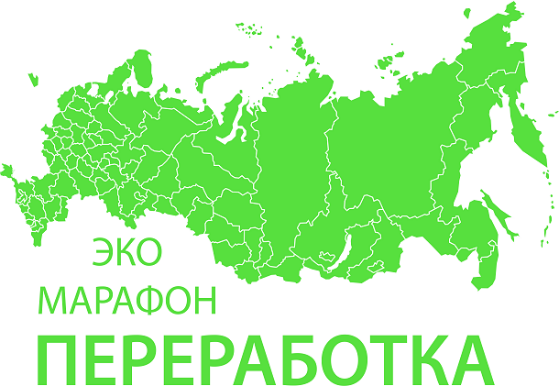 С 22апреля по 18мая 2019 г. в Свердловской области пройдет Эко-марафон ПЕРЕРАБОТКА «Сдай макулатуру – спаси дерево!». Акция проходит, в виде соревнований между районами и городами области. Победители акции будут награждены премиями, благодарностями и ценными призами.Основная задача акции - привлечь внимание людей к ресурсосбережению, заставить задуматься над расточительностью использования природных ресурсов, а также внести вклад в развитие вторичной переработки отходов. Мы приглашаем к участию все учебные заведения, общественные организации, предприятия, компании, и другие учреждения всех населенных пунктов Свердловской области. Для этого нужно собрать ненужную макулатуру (необходимо собрать более 300 кг макулатуры в одном месте (это 6 стопок бумаги А4 высотой 120 см или около 850 книг (не имеющих литературной ценности), далее оставить заявку на официальном сайте акции www.сдай-бумагу.рф. Прием заявок осуществляется в течение всей акции. Отдельные граждане, желающие принять участие в акции, но не имеющие возможность собрать более 300 кг, могут обратиться по месту работы или в ближайшее учебное заведение, учреждение с предложением принять участие в акции «Сдай макулатуру – Спаси дерево!»Акция проводится при информационной поддержке:- Министерства природных ресурсов и экологии Свердловской области- Краудфандингпроект «Подари Дерево» www.подари-дерево.рфОргкомитет акции: 8-937-311-91-84 , е-mail акции:  96@sdai-bumagu.comДенежные премии будут перечислены участникам согласны прейскуранту: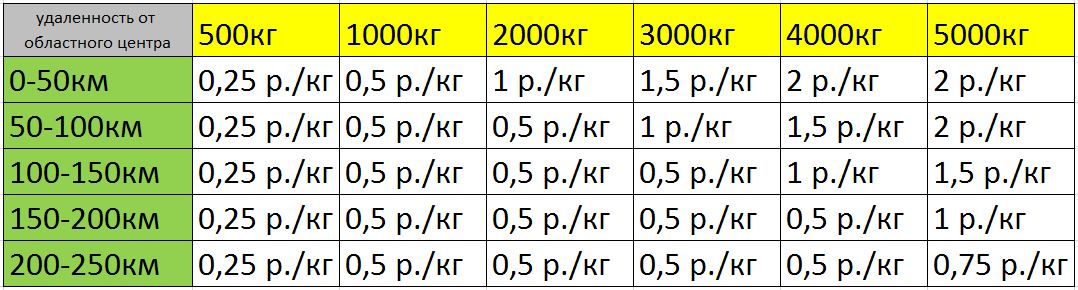 Все активные участники будут награждены благодарностями.По результатам акции будет составлен зеленый рейтинг области. Заявки на вывоз макулатуры необходимо оставлять заблаговременно на официальном сайте акции www.сдай-бумагу.рф., вывоз собранной макулатуры будет осуществляться транспортом компании переработчика согласно расписания акции.В случае, если общий результат области будет более 100 тонн (что вполне достижимо), финалисты получат ценные призы:1 место (на выбор):Аллея из 10 саженцев редких пород деревьев (манчжурский орех, дуб, явор, туя)Библиотечный фонд (30 экземпляров книг по эффективности, саморазвитию и личностному росту)Телескоп – для знакомства со звездным небом2 место (на выбор):ЭкоКинофестиваль – увлекательный видео формат для изучения принципов экологического равновесияБиблиотечный фонд (25 экземпляров книг по эффективности, саморазвитию и личностному росту)Цифровой микроскоп – для изучения окружающего мира3 место (на выбор):Уличный спортивный комплекс (турник, брусья, вертикальная лестница). В одном из дворов, на выбор победителя. Подарок от экологов спортсменам.Библиотечный фонд (20 экземпляров книг по эффективности, саморазвитию и личностному росту)Леготехник – для развития конструкторского мышления и моторикиГрафик работы акции:Акция "Сдай макулатуру - спаси дерево!" проходит 2 раза год (раз в полугодие) на регулярной основе. Практикуйте в быту культуру отдельного сбора бумаги и картона, таким образом каждый может внести вклад в сохранение лесов и уменьшение объема мусора на полигонах.Инструкция по сдаче макулатуры:Что можно приносить на акцию: глянцевые журналы, газеты, офисная бумага, тетради, крафт бумага, бумажная упаковка, картон, книги не представляющие литературной ценности и т.п. Можно сдавать архивы администраций и организаций – мы гарантируем конфиденциальную утилизацию!НЕ приносить: чеки – в них нет целлюлозы. Ламинированную и влагостойкую бумагу (одноразовая посуда и т.п.). Упаковку от яиц (это не картон, а валяная целлюлоза). Бумажные салфетки и полотенца.Как подготовить к сдаче: удалить пластиковые элементы, извлечь из файлов. Необходимо отделить металлические пружины (от старых календарей, тетрадей). Хорошо перевязать в плотные кипы или плотно и компактно сложить в коробки. Коробки развернуть и сложить. НЕРАЗОБРАНЫЕ КОРОБКИ ПРИНИМАТЬСЯ НЕ БУДУТ! (Иначе, автомобиль будет возить воздух вместо макулатуры). Гофра картон в связи с его малой удельной плотностью принимается или кипованный прессом или хорошо развернутый и компактно свернутый в объеме не более одного м3, по дополнительной заявке оставленной на сайте сдай-бумагу.рф, согласованной с организаторами акции. Если не соблюсти эти требования, то переработка гофра картона не целесообразна экологически, малый вес при большом объёме, в процессе транспортировки не перекрывает вреда от выхлопов автомобиля.Дата вывоза макулатурыМуниципальное образование/городДень недели22.04.2019Ивдельпонедельник22.04.2019Североуральскпонедельник22.04.2019Карпинскпонедельник22.04.2019Краснотурьинскпонедельник23.04.2019Серовскийвторник23.04.2019Гаринскийвторник23.04.2019Сероввторник23.04.2019Алапаевсквторник23.04.2019Алапаевскийвторник24.04.2019Туринскийсреда24.04.2019Новолялинскийсреда24.04.2019Нижняя Турасреда24.04.2019Качканарсреда24.04.2019Верхотурскийсреда25.04.2019Кушвачетверг25.04.2019Нижняя Салдачетверг25.04.2019Верхнесалдинскийчетверг25.04.2019Красноуральскчетверг25.04.2019Пригородныйчетверг26.04.2019Нижний Тагилпятница26.04.2019Тавдинский пятница26.04.2019Таборинскийпятница26.04.2019Слободо-Туринскийпятница26.04.2019Артёмовский пятница27.04.2019выходнойсуббота28.04.2019выходнойвоскресенье29.04.2019Ирбитпонедельник29.04.2019Ирбитскоепонедельник29.04.2019Кировградпонедельник29.04.2019Невьянскийпонедельник29.04.2019Первоуральскпонедельник29.04.2019Шалинскийпонедельник30.04.2019Ачитскийвторник30.04.2019Артинскийвторник30.04.2019Красноуфимсквторник30.04.2019Красноуфимскийвторник30.04.2019Нижнесергинский вторник30.04.2019Полевскойвторник30.04.2019Ревдавторник01.05.2019-05.05.2019Праздничные выходныесреда-воскресенье06.05.2019Верхняя Пышмапонедельник06.05.2019Режевскойпонедельник06.05.2019Берёзовскийпонедельник06.05.2019Байкаловскийпонедельник06.05.2019Талицкийпонедельник06.05.2019Тугулымскийпонедельник07.05.2019Сухоложскийвторник07.05.2019Пышминскийвторник07.05.2019Камышловвторник07.05.2019Камышловскийвторник07.05.2019Богдановичскийвторник07.05.2019Белоярскийвторник08.05.2019Каменскийсреда 08.05.2019Каменск-Уральскийсреда 08.05.2019Сысертскийсреда 08.05.2019Асбестсреда 08.05.2019Заречныйсреда 08.05.2019Екатеринбургсреда 09.05.2019-12.05.2019Праздничные выходныечетверг-воскресенье13.05.2019Новоуральскпонедельник13.05.2019Верхняя турапонедельник13.05.2019Леснойпонедельник14.05.2019Свободныйвторник14.05.2019Уральскийвторник15.05.2019-17.05.2019резервные днисреда-пятница18.05.2019подведение итоговсуббота